Section 2 – Education & TrainingPlease give details of all education and training undertaken and qualifications obtained, i.e. general education and academic/professional/technical qualifications.Qualifications: All appointments to the Council are subject to necessary qualification checks. Prior to appointment, the Council will seek from the candidate copies of relevant Qualifications required for eligibility for this positionSection 2 – Education & Training (continued).Section 3 – Employment RecordPlease briefly summarise your Employment Record in the table below (including any periods of unemployment) between the date of leaving school or college to present date, starting with your current employment.  No period between these dates should be unaccounted for.  Please expand on your Employment Record below. Give, in reverse date order, full particulars of all employment (including any periods of unemployment) between the date of leaving school or college to present date.  No period between these dates should be unaccounted for.  If it is necessary to continue on a separate sheet, please set the information out in the same manner as below.Section 3 – Employment Record (continued)Section 3 – Employment Record (continued)Section 4 – Relevant Work ExperienceIn each of the competency areas below briefly detail two examples of your work experience which you feel best demonstrate your capacity in the competency area described.  You may use the same examples across more than one competency area should you so wish.  You should be mindful that the scale and scope of the examples given demonstrate the competency in question and are appropriate to a post at Project Analyst RMO level. [See Information for Candidates booklet.]  Section 4 – Relevant Work Experience (continued)Section 4 – Relevant Work Experience (continued)Section 4 – Relevant Work Experience (continued)Section 4 – Relevant Work Experience (continued)NotesApplicants should read these notes and the Information for Candidates Booklet carefully before completing the application form.Completion of the Application FormBefore you return your application form, please ensure that you have completed all sections and that you have signed the declaration.  It is the responsibility of candidates to establish their eligibility for the post through the information provided in the application form.Please do not submit a CV with this application.  Only information contained in the application form will be considered when assessing an applicant’s suitability for the post.Candidates may be short-listed on the basis of information supplied on this application form.Please ensure that you have certified copies of all qualifications, as indicated on this application form, available for inspection, if requested.Submission of Application FormCompleted application forms should be returned as an attachment in either Word or PDF format by email only to vacancies@donegalcoco.ie.  Please include “Project Analyst – Road Management” as a reference in the subject line before emailing the application.Completed applications must be received not later than 12 noon on Monday, 1st July 2024.Late applications will not be accepted.Proof of receipt of Application FormApplications submitted by email will be acknowledged automatically.  Please keep this acknowledgement as proof of delivery and receipt of your application.If you do not receive an acknowledgement within 24 hours, please contact the Human Resources Department immediately at 074 91 72410.  It is the responsibility of candidates to ensure the proper delivery and receipt of their applications.Further QueriesBy email:		cjoyce@donegalcoco.ieBy telephone:	074 91 72410Important!Canvassing by or on behalf of the applicant will automatically disqualify.Donegal County Council is an Equal Opportunities EmployerAppendix I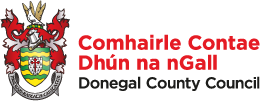 EDUCATION VERIFICATION CONSENT FORMPlease complete this consent form, providing permission to the HR department to contact your Institution of Study to verify your qualifications. All appointments to the Council are subject to necessary qualification checks.  This form will only be used when an offer of appointment is made and accepted.APPLICANT FOR POST OF: Project Analyst - Road Management OfficePlease complete your qualification details below.I give my consent for the University/College to release the above details to the Recruitment Section, Donegal County Council.Student’s Signature: …………………………………………………………Date: …………………………………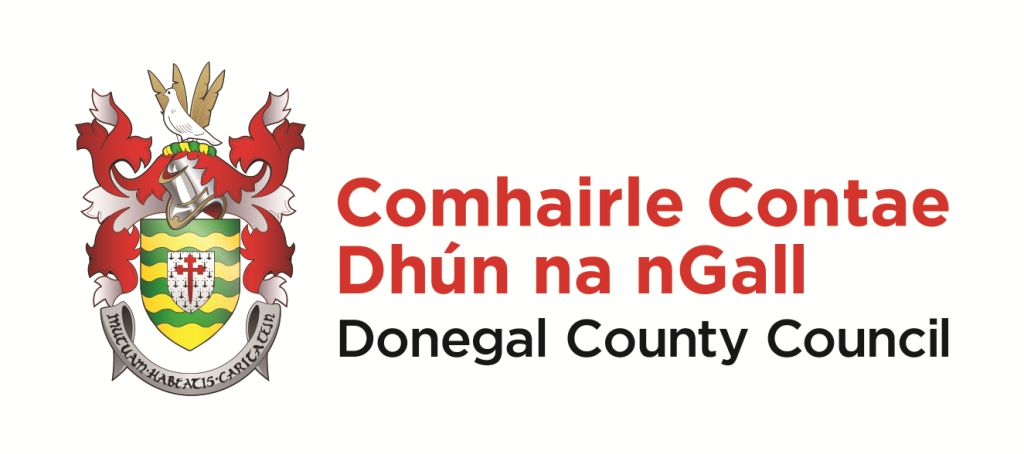 Project Analyst - Road Management OfficeApplication FormClosing Date: 12 Noon, Monday 1st July 2024Project Analyst - Road Management OfficeApplication FormClosing Date: 12 Noon, Monday 1st July 2024Project Analyst - Road Management OfficeApplication FormClosing Date: 12 Noon, Monday 1st July 2024Project Analyst - Road Management OfficeApplication FormClosing Date: 12 Noon, Monday 1st July 2024Project Analyst - Road Management OfficeApplication FormClosing Date: 12 Noon, Monday 1st July 2024Project Analyst - Road Management OfficeApplication FormClosing Date: 12 Noon, Monday 1st July 2024Project Analyst - Road Management OfficeApplication FormClosing Date: 12 Noon, Monday 1st July 2024Project Analyst - Road Management OfficeApplication FormClosing Date: 12 Noon, Monday 1st July 2024Section 1 – Personal DetailsSection 1 – Personal DetailsSection 1 – Personal DetailsSection 1 – Personal DetailsSection 1 – Personal DetailsSection 1 – Personal DetailsSection 1 – Personal DetailsSection 1 – Personal DetailsTitle:Title:First Name:First Name:First Name:First Name:Surname:Surname:Address – For Correspondence Purposes:Address – For Correspondence Purposes:Address – For Correspondence Purposes:Address – For Correspondence Purposes:Address – For Correspondence Purposes:Address – For Correspondence Purposes:Address – For Correspondence Purposes:Address – For Correspondence Purposes:Contact Details:Contact Details:Contact Details:Contact Details:Contact Details:Contact Details:Contact Details:Contact Details:Work Phone:Work Phone:Extn Number:Extn Number:Extn Number:Home Phone:Home Phone:Mobile Number:Mobile Number:Mobile Number:Email Address:Email Address:Note: Please ensure that you have read the Information Booklet prior to completing your application.You must ensure that all sections of this application form are completed in full.In the event that short-listing of applicants is required, the Council will examine the application forms and assess them against a set of pre-determined criteria based on the requirements of the position.It is therefore in your own interest to provide a detailed and accurate account of your qualifications/experience on the application form.Note: Please ensure that you have read the Information Booklet prior to completing your application.You must ensure that all sections of this application form are completed in full.In the event that short-listing of applicants is required, the Council will examine the application forms and assess them against a set of pre-determined criteria based on the requirements of the position.It is therefore in your own interest to provide a detailed and accurate account of your qualifications/experience on the application form.Note: Please ensure that you have read the Information Booklet prior to completing your application.You must ensure that all sections of this application form are completed in full.In the event that short-listing of applicants is required, the Council will examine the application forms and assess them against a set of pre-determined criteria based on the requirements of the position.It is therefore in your own interest to provide a detailed and accurate account of your qualifications/experience on the application form.Note: Please ensure that you have read the Information Booklet prior to completing your application.You must ensure that all sections of this application form are completed in full.In the event that short-listing of applicants is required, the Council will examine the application forms and assess them against a set of pre-determined criteria based on the requirements of the position.It is therefore in your own interest to provide a detailed and accurate account of your qualifications/experience on the application form.Note: Please ensure that you have read the Information Booklet prior to completing your application.You must ensure that all sections of this application form are completed in full.In the event that short-listing of applicants is required, the Council will examine the application forms and assess them against a set of pre-determined criteria based on the requirements of the position.It is therefore in your own interest to provide a detailed and accurate account of your qualifications/experience on the application form.Note: Please ensure that you have read the Information Booklet prior to completing your application.You must ensure that all sections of this application form are completed in full.In the event that short-listing of applicants is required, the Council will examine the application forms and assess them against a set of pre-determined criteria based on the requirements of the position.It is therefore in your own interest to provide a detailed and accurate account of your qualifications/experience on the application form.Note: Please ensure that you have read the Information Booklet prior to completing your application.You must ensure that all sections of this application form are completed in full.In the event that short-listing of applicants is required, the Council will examine the application forms and assess them against a set of pre-determined criteria based on the requirements of the position.It is therefore in your own interest to provide a detailed and accurate account of your qualifications/experience on the application form.Note: Please ensure that you have read the Information Booklet prior to completing your application.You must ensure that all sections of this application form are completed in full.In the event that short-listing of applicants is required, the Council will examine the application forms and assess them against a set of pre-determined criteria based on the requirements of the position.It is therefore in your own interest to provide a detailed and accurate account of your qualifications/experience on the application form.First Name:Surname:Surname:Qualification (e.g. Degree, Diploma, Cert etc)Duration of course Year obtainedQualification (e.g. Degree, Diploma, Cert etc)Duration of course Year obtainedGrade obtained (e.g. 1, 2.1, 2.2, Pass, etc.)Grade obtained (e.g. 1, 2.1, 2.2, Pass, etc.)Subjects taken in final examinationSubjects taken in final examinationUniversity, College or Awarding BodyFirst Name:Surname:Surname:Qualification (e.g. Degree, Diploma, Cert etc)Duration of course Year obtainedQualification (e.g. Degree, Diploma, Cert etc)Duration of course Year obtainedQualification (e.g. Degree, Diploma, Cert etc)Duration of course Year obtainedGrade obtained (e.g. 1, 2.1, 2.2, Pass, etc.)Grade obtained (e.g. 1, 2.1, 2.2, Pass, etc.)Subjects taken in final examinationSubjects taken in final examinationUniversity, College or Awarding BodyFirst Name:Surname:Surname:Dates (from -  to)Position HeldSectionEmployerEmployer:Dates:Dates:Employer:FromToAddress:Position Held: Salary: Salary: Salary:Description of Main Duties and Responsibilities:Description of Main Duties and Responsibilities:Description of Main Duties and Responsibilities:Description of Main Duties and Responsibilities:Description of Main Duties and Responsibilities:Reason for Leaving:Reason for Leaving:Reason for Leaving:Reason for Leaving:Reason for Leaving:First Name:Surname:Employer:Dates:Dates:Employer:FromToAddress:Position Held: Salary: Salary: Salary:Description of Main Duties and Responsibilities:Description of Main Duties and Responsibilities:Description of Main Duties and Responsibilities:Description of Main Duties and Responsibilities:Description of Main Duties and Responsibilities:Reason for Leaving:Reason for Leaving:Reason for Leaving:Reason for Leaving:Reason for Leaving:Employer:Dates:Dates:Employer:FromToAddress:Position Held: Salary: Salary: Salary:Description of Main Duties and Responsibilities:Description of Main Duties and Responsibilities:Description of Main Duties and Responsibilities:Description of Main Duties and Responsibilities:Description of Main Duties and Responsibilities:Reason for Leaving:Reason for Leaving:Reason for Leaving:Reason for Leaving:Reason for Leaving:First Name:Surname:Employer:Dates:Dates:Employer:FromToAddress:Position Held: Salary: Salary: Salary:Description of Main Duties and Responsibilities:Description of Main Duties and Responsibilities:Description of Main Duties and Responsibilities:Description of Main Duties and Responsibilities:Description of Main Duties and Responsibilities:Reason for Leaving:Reason for Leaving:Reason for Leaving:Reason for Leaving:Reason for Leaving:Employer:Dates:Dates:Employer:FromToAddress:Position Held: Salary: Salary: Salary:Description of Main Duties and Responsibilities:Description of Main Duties and Responsibilities:Description of Main Duties and Responsibilities:Description of Main Duties and Responsibilities:Description of Main Duties and Responsibilities:Reason for Leaving:Reason for Leaving:Reason for Leaving:Reason for Leaving:Reason for Leaving:First Name:Surname:(a) Relevant Knowledge and Experience of the role of Project Analyst (250 words max per example)(a) Relevant Knowledge and Experience of the role of Project Analyst (250 words max per example)(a) Relevant Knowledge and Experience of the role of Project Analyst (250 words max per example)(a) Relevant Knowledge and Experience of the role of Project Analyst (250 words max per example)First Name:Surname:(b) Working with others, teamwork - Networking and representing (250 words max per example)First Name:Surname:(c) Initiative and delivery of results (250 words max per example)(c) Initiative and delivery of results (250 words max per example)(c) Initiative and delivery of results (250 words max per example)(c) Initiative and delivery of results (250 words max per example)First Name:Surname:(d) Interpersonal Skills and Communicating Effectively (250 words max per example)First Name:Surname:(e) Please provide any other information that you feel is relevant in support of your application (250 words max)(e) Please provide any other information that you feel is relevant in support of your application (250 words max)(e) Please provide any other information that you feel is relevant in support of your application (250 words max)(e) Please provide any other information that you feel is relevant in support of your application (250 words max)First Name:Surname:Section 5 – Driving Licence.Section 5 – Driving Licence.Section 5 – Driving Licence.Section 5 – Driving Licence.Section 5 – Driving Licence.Section 5 – Driving Licence.Section 5 – Driving Licence.Section 5 – Driving Licence.Section 5 – Driving Licence.Section 5 – Driving Licence.Section 5 – Driving Licence.Section 5 – Driving Licence.(a) Do you hold a current driving licence?(a) Do you hold a current driving licence?(a) Do you hold a current driving licence?(a) Do you hold a current driving licence?(a) Do you hold a current driving licence?(a) Do you hold a current driving licence?Yes:Yes:No: (b) If Yes, please tick which of the following licence categories you currently hold. (b) If Yes, please tick which of the following licence categories you currently hold. (b) If Yes, please tick which of the following licence categories you currently hold. (b) If Yes, please tick which of the following licence categories you currently hold. (b) If Yes, please tick which of the following licence categories you currently hold. (b) If Yes, please tick which of the following licence categories you currently hold. (b) If Yes, please tick which of the following licence categories you currently hold. (b) If Yes, please tick which of the following licence categories you currently hold. (b) If Yes, please tick which of the following licence categories you currently hold. (b) If Yes, please tick which of the following licence categories you currently hold. (b) If Yes, please tick which of the following licence categories you currently hold. (b) If Yes, please tick which of the following licence categories you currently hold.BBECCEC1C1EC1EDDED1D1D1E(c) Do you have access to your own transport?(c) Do you have access to your own transport?(c) Do you have access to your own transport?(c) Do you have access to your own transport?(c) Do you have access to your own transport?(c) Do you have access to your own transport?Yes:Yes:No:No:Section 6 – ReferencesSection 6 – ReferencesPlease provide the names of two responsible persons as referees to whom you are well known but NOT related.  If you are currently employed, one of the referees should be a present employer.Please provide the names of two responsible persons as referees to whom you are well known but NOT related.  If you are currently employed, one of the referees should be a present employer.Referee No. 1 -Referee No. 2 Name:Name:Address:Address:Contact number:Contact number:Email address:Email address:Section 7 – DeclarationSection 7 – DeclarationI, the applicant, in submitting this application, hereby declare all the foregoing particulars to be true.  I also authorise Donegal County Council to conduct reference checks and qualification checks, as required.I, the applicant, in submitting this application, hereby declare all the foregoing particulars to be true.  I also authorise Donegal County Council to conduct reference checks and qualification checks, as required.Name:Date:First Name:Surname:Section 8 - Check List – Project Analyst – Road Management OfficeCompetition Section 8 - Check List – Project Analyst – Road Management OfficeCompetition Before you return your application form, please ensure that you have checked and included the following with your application. Before you return your application form, please ensure that you have checked and included the following with your application. Indicate “Yes” with an X or insert “not applicable” as NA.X or NAI have enclosed a fully completed application form (Section 1 – 6) I have signed and dated the Declaration (Section 7)I have completed and signed the Education Verification Consent Form (Included as Appendix I )I have downloaded / saved a copy of the Information Booklet for the competition for future referenceTo help us gauge the efficiency of our advertising strategy, we would appreciate if you could indicate in the table below where you saw this campaign advertised.To help us gauge the efficiency of our advertising strategy, we would appreciate if you could indicate in the table below where you saw this campaign advertised.Donegal County Council WebsiteSocial Media e.g. Donegal Co Co Facebook PageLocal NewspaperWord of Mouth e.g. colleague / line managerOtherUniversity/College NameUniversity/College Email AddressUniversity/College Telephone NumberStudent Name & AddressMaiden Name (if applicable)Date of BirthStudent NumberDETAILS OF QUALIFICATIONQualification & Level(e.g. Bachelor in Mathematics – Level 8)Subjects taken at final examinationDates AttendedDate of AwardClassification(e.g. first class honours)